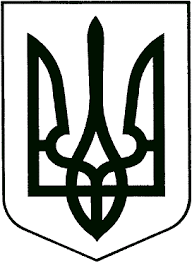 	УКРАЇНАЖИТОМИРСЬКА ОБЛАСТЬНОВОГРАД-ВОЛИНСЬКА МІСЬКА РАДАРІШЕННЯдев’ятнадцята сесія                                                                 сьомого       скликаннявід 22.12.2017 №430Про внесення змін до рішення міської ради від 28.07.2011 №132 „Про Методику  розрахунку орендної плати  за майно комунальної власності територіальної громади міста  та пропорції її розподілу“ (регуляторний акт)Керуючись  статтею 25, частинами п’ятою, сьомою статті 60 Закону України „Про місцеве самоврядування в Україні“, Законом України „Про оренду державного та комунального майна“, враховуючи пропозиції комісії з питань надання в оренду майна комунальної власності за конкурсом, з метою підвищення ефективності використання комунального майна, збільшення надходжень до міського бюджету, міська радаВИРІШИЛА:      1. Внести зміни удодаток дорішення міської ради від 28.07.2011 №132 „Про Методику розрахунку орендної плати за майно комунальної власності територіальної громади міста та пропорції її розподілу“, а саме: доповнити абзац другий пункту 7 новим реченням такого змісту: „Звіт про незалежну оцінку рецензується і за наявності позитивного загального висновку рецензент та про відповідність такого звіту вимогам нормативно-правових актів з питань проведення оцінки висновок про вартість майна затверджується орендодавцем“.2.Внести зміни у додаток до Методики розрахунку орендної плати за майно комунальної власності територіальної громади міста та пропорції її розподілу, а саме:      2.1. З переліку установ, яким встановлена орендна плата 1 грнв рік за загальну площу, виключити слова: „міськрайонної організації Товариства Червоного Хреста, обласного центру медико-соціальної експертизи, обласного бюро судово-медичної експертизи Житомирської обласної ради, обласного патологоанатомічного бюро Житомирської обласної ради; благодійних організацій„Новоград-Волинська міська лікарняна каса“, „Лікарняна каса Житомирської області“, обласної клінічної лікарні ім. Гербачевського Житомирської обласної ради, „раді садівницьких товариств масиву „Гульський“; „комплексної дитячо-юнацької спортивної школи ФСП „Спартак“; „туристичного клубу „Романтик“, виробничої приватної фірми  „Житомирліфт-1“.      2.2. Доповнити перелік установ, яким встановлена орендна плата 1 грн в рік за загальну площу, після слів „благодійного фонду „Крок на зустріч людям“ словами „Новоград-Волинського міського архітектурно-планувального комунального підприємства“.      2.3. Доповнити новими рядками такого змісту:2.4. Рядок„- розміщення українського державного підприємства поштового зв’язку „Укрпошта“ - 1“ замінити рядком„- розміщення публічного акціонерного  товариства „Укрпошта“ - 6“.     3. Контроль за виконанням цього рішення покласти на постійну комісію міської ради з питань міського бюджету та комунальної власності (Юшманов І.Г.) та першого заступника міського голови Колотова С.Ю.Міський голова                                                                                  В.Л. ВесельськийАНАЛІЗ РЕГУЛЯТОРНОГО ВПЛИВУДо проекту регуляторного акту „Про внесення змін до рішення міської ради від 28.07.2011 №132 „Про Методику розрахунку орендної плати за майно комунальної власності територіальної громади міста та пропорції її розподілу“ (регуляторний акт)“.1.Визначення та аналіз проблеми яку передбачається розв’язати шляхом нормативного регулюванняОренда майна є одним із підходів до ефективного використання комунального майна територіальної громади міста. Разом з цим – це джерело надходження коштів на рахунки балансоутримувачів та до загального фонду бюджету міста.Нормативно-правовою базою при передачі в оренду комунального майна є Закон України „Про оренду державного та комунального майна“, а також інші законодавчі акти, прийняті на виконання цього Закону.   Аналіз орендних відносин свідчить, що за час дії Методики її окремі положення викликали зауваження зі сторони орендодавців та депутатів міської ради. У результаті цього виникла необхідність внесення змін до Методики розрахунку орендної плати за майно комунальної власності територіальної громади міста та пропорції її розподілу.2. ВизначенняцілейнормативногорегулюванняМетою документа є  вдосконалення механізму справляння та використання плати за оренду майна комунальної власності.3.Оцінка вибраних альтернативних способів досягнення цілейАльтернативними способами досягнення зазначених вище цілей є:- залишення існуючої ситуації без змін;- застосування ринкових механізмів;- прийняття запропонованого проекту рішення.Перший варіант є недоцільним, оскільки Державну політику у сфері оренди комунального майна здійснюють органи місцевого самоврядування, тому мають повноваження щодо прийняття рішення стосовно управління об‘єктами, що перебувають у комунальній власності територіальної громади міста.Другий варіант неможливо використати для досягнення цілей регулювання, оскільки ринкові механізми базуються на принципах диспозитивності та враховують, перш за все, інтереси суб’єктів господарювання, а не територіальної громади міста, крім того, ринковими механізмами неможливо удосконалити відносини, які у даному випадку врегульовані чинною Методикою  розрахунку орендної плати за майно комунальної власності територіальної громади міста та пропорції її розподілу, затвердженою рішенням міської ради від 28.07.2011 №132 (зі змінами).З огляду на зазначене, було обрано шлях врегулювання зазначених вище правовідносин шляхом внесення змін до Методики розрахунку орендної плати за майно комунальної власності територіальної громади міста та пропорції її розподілу, затвердженої рішенням міської ради від 28.07.2011 №132 (зі змінами).4. Опис механізмів і заходів для розв'язання проблемиПроектом рішення пропонується внесення змін до Методики розрахунку орендної плати за майно комунальної власності територіальної громади міста та пропорції її розподілу, затвердженої рішенням міської ради від 28.07.2011 №132, яким передбачає здійснення заходів по врегулювання розміру надходжень коштів від оренди окремих приміщень та передачі в оренду окремим орендарям, враховуються зміни, які відбулись у законодавстві з питань оренди та змінюються орендні ставки.5. Прийняття запропонованого рішення     Прийняття міською радою проекту рішення сприятиме досягненню кінцевих цілей щодо врегулювання розміру надходжень коштів від оренди окремих приміщень тобто приведення в актуальний стан з метою збільшення доходної частини міського бюджету.Даний проект відповідає принципам державної регуляторної політики, а саме: доцільності, адекватності, ефективності, збалансованості, передбачуваності та принципу прозорості і врахування громадської думки.6. Визначення очікуваних результатів прийняття регуляторного актаіз застосування методу аналізу вигод та витрат у простій формі7. Обґрунтуваннязапропонованого строку дії регуляторного актаТерміндіїзапропонованогорегуляторного акту необмежений.Уразізміни чинного законодавства або зіншихповажних, в регуляторний акт будуть вноситись зміни та доповнення.8. Визначення заходів, за допомогою яких здійснюватиметься відстеження результативності дії регуляторного актаДля відстежень результативності буде застосовано:      - статистичні дані.Базове відстеження проведене на стадії розробки проекту регуляторного акта.Повторне відстеження результативності буде проведено через рік після набуття чинності регуляторним актом. Періодичні відстеження-кожні три роки після прийняття регуляторного акта.Метод проведення відстеження результативності – статистичний.Вид даних – статистичні дані.Начальник УЖКГЕ та КВ міської ради                                           О. В. БогданчукЗвіт про базове відстеження результативності регуляторного акта рішення Новоград-Волинської міської ради від 22.12.2017   №430 „Про внесення змін до рішення міської ради від 28.07.2011 №132 „Про Методику  розрахунку орендної плати  за майно комунальної власності територіальної громади міста  та пропорції її розподілу“
    1. Вид та назва регуляторного акта.    Вид та назва регуляторного акта: Рішення Новоград-Волинської міської ради від   22.12.2017   №430 „Про внесення змін до рішення міської ради від 28.07.2011 №132 „Про Методику  розрахунку орендної плати  за майно комунальної власності територіальної громади міста  та пропорції її розподілу“.
    2. Виконавець заходів з відстеження.    Базове відстеження результативності регуляторного акта - рішення Новоград-Волинської міської ради від   22.12.2017   №430 „Про внесення змін до рішення міської ради від 28.07.2011 №132 „Про Методику  розрахунку орендної плати  за майно комунальної власності територіальної громади міста  та пропорції її розподілу“  виконано управлінням житлово-комунального господарства, енергозбереження та комунальної власності міської ради.  
    3.Цілі прийняття рішення.        Основними цілями прийняття регуляторного акта є підвищення ефективності використання майна комунальної власності територіальної громади міста, дотримання норм законодавства України.
    4.Строк виконання відстеження.
    січень 2018 року

    5.Тип відстеження.
    Базове.

    6. Методи базового відстеження, способи одержання даних.    Відстеження результативності нормативно-правового акта здійснено шляхом перевірки виконання умов діючих договорів оренди на підставі наданих документів.

    7. Кількість та якісні значення показників результативності акта.     Показники результативності регуляторного акту передбачаються за наступними критеріями:надходження коштів до міського бюджету від оренди,надходження коштів на рахунки балансоутримувачів від оренди.
     8. Оцінка результатів реалізації регуляторного акта та ступеня досягнення визначених цілей.    Регуляторний акт має  достатній рівень досягнення визначених цілей.
    Повторне відстеження планується здійснити через рік, після набуття чинності регуляторного акта, за результатами якого можливо здійснити порівняння показників базового та повторного відстеження. У разі виявлення неврегульованих та проблемних питань вони будуть усунені шляхом внесення відповідних змін.     Періодичне відстеження планується здійснювати один раз на три роки  з дня виконання заходів з повторного відстеження.     Начальник управління                                                                       О. В. БогданчукВикористання орендарями  нерухомого майна за цільовим призначеннямОрендна ставка, відсотків до незалежної оцінки вартості орендованого майна12- розміщення міськрайонної організації Товариства Червоного Хреста,комунальних установ Житомирської обласної ради „Житомирський обласний центр медико-соціальної експертизи“, „Обласна клінічна лікарня ім. О. Ф. Гербачевського“- розміщення обласного бюро судово-медичної експертизи Житомирської обласної ради,   комунальної установи „Обласне патолого - анатомічне бюро“ Житомирської обласної ради, благодійних організацій „Новоград-Волинська міська лікарняна каса“ та „Лікарняна каса Житомирської області“,   садівничого товариства масиву „Гульський“- розміщення кафе, барів, закусочних, кафетеріїв, які не здійснюють продаж товарів підакцизної групи3грн за 1 кв. м в місяць5 грн за 1 кв. м в місяць10ВигодиВитратиМіська радапідвищення ефективності використання об‘єктів комунальної власності, визначення реального розміру орендної плати, збільшення надходження коштів до міського бюджетувитрати пов‘язані з прийняттям і публічним обговоренням документаСуб’єктгосподарюванняМожливість орендувати майно, що перебуває у комунальній власності територіальної громи містасплата орендної платаГромадяни позитивнісоціально-економічнінаслідкивитрати відсутні